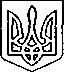 Щасливцевська  сільська  радаВиконавчий  комітетРІШЕННЯ№15115.08.2019 р.				Про можливість розміщеннятимчасових споруд для провадженняпідприємницької діяльностіРозглянувши заяви суб’єктів підприємницької діяльності щодо можливості розміщення тимчасових споруд для провадження підприємницької діяльності та надані документи, керуючись ст. 28, п.4 Закону України «Про регулювання містобудівної діяльності», ст.30, 31 Закону України «Про місцеве самоврядування в Україні», ВИРІШИВ: 1. Погодити розміщення тимчасових споруд терміном до 31 грудня 2019 року: 1.1. ФОП *** на розміщення тимчасової споруди для провадження підприємницької діяльності розміром 3,0х5,0 м за адресою: вул. Набережна, *** в с. Щасливцеве Генічеського району Херсонської області1.2. ФОП *** на розміщення тимчасової споруди для провадження підприємницької діяльності розміром 4,0х2,0м за адресою: ліворуч від проходу до пляжної зони б/в «Арабатська стрілка» в с. Генічеська Гірка Генічеського району Херсонської області.1.3. ФОП *** на розміщення пересувної тимчасової споруди для провадження підприємницької діяльності площею 6,0 м2 ліворуч від проходу до пляжної зони б/в «Арабатська стрілка» в с. Генічеська Гірка Генічеського району Херсонської області.1.4. ПП «АЗОВ-СС» на розміщення тимчасової споруди з навісом для провадження підприємницької діяльності розміром 5,0х6,0м за адресою: вул. Набережна, *** в с. Щасливцеве Генічеського району Херсонської області.1.5. ФОП *** на розміщення тимчасової споруди для провадження підприємницької діяльності розміром 3,0х2,92м та навіс розміром 4,95х3,0м за адресою: пляжна зона прилегла до кемпінгу СК «Генічеськ» в с. Генічеська Гірка Генічеського району Херсонської області.1.6. ФОП *** на розміщення тимчасової споруди для провадження підприємницької діяльності розміром 2,0х2,5м за адресою: на пляжній території прилеглої до пансіонату «Прибій» в с. Генічеська Гірка Генічеського району Херсонської області.1.7. ФОП *** на розміщення тимчасової споруди для провадження підприємницької діяльності розміром 2,0х3,0м за адресою: ліворуч від входу до ДОЛ «Юний гагарінець» в с. Генічеська Гірка Генічеського району Херсонської області.3.Контроль за виконанням рішення покласти на в. о. начальника відділу містобудування та архітектури – головного архітектора Щасливцевської сільської ради Борідко М.В.Сільський голова								В.ПЛОХУШКО